BALIKESİR UNIVERSITY MEVLANA EXCHANGE PROGRAM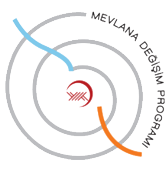 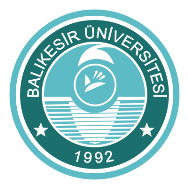 ÖĞRETİM ELEMANI BİLGİ FORMU (ACADEMIC STAFF INFORMATION FORM)Signature:Adı Soyadı (Name-Surname)Unvanı (Title)Vatandaşlık No (Citizen Identification Number)Doğum Yeri ve Tarihi( Place and Date of Birth)Cinsiyeti (Gender)Uyruğu (Nationality)Telefon, e-posta ve adres bilgileri(Phone number, e-mail and address)Kurumu 
(Home Institution)Fakülte/Enstitü(Faculty/Institute)Bölüm(Department)Daha önce bu programa katıldınız mı? 
(Have you participated in this program before?)Hareketliliğin Başlangıç-Bitiş Tarihi  
(Start and end date of the mobility)from ……./……./201…    to   ……./……/201….Gidilecek Yükseköğretim Kurumu 
(Host Institution)University of BalıkesirGidilecek Kurumunun Mevlana Kodu 
(Mevlana ID Code of Host Institution)D10-MEVLANA-01Ders Verilecek Alan 
(Field of teaching at the host institution)Haftalık Ders Saati
(Weekly Course Hours)6 hours Verilecek Ders Düzeyi (Level of lecture to be given)Dersin Adı (Name of the course)Dersin Kredisi   (Credits of the Course)Dersin AKTS Kredisi (ECTS credits of the course)Eğitim Dili (Teaching language at host institution)Turkish